Significant Disease Investigation Guide PIGS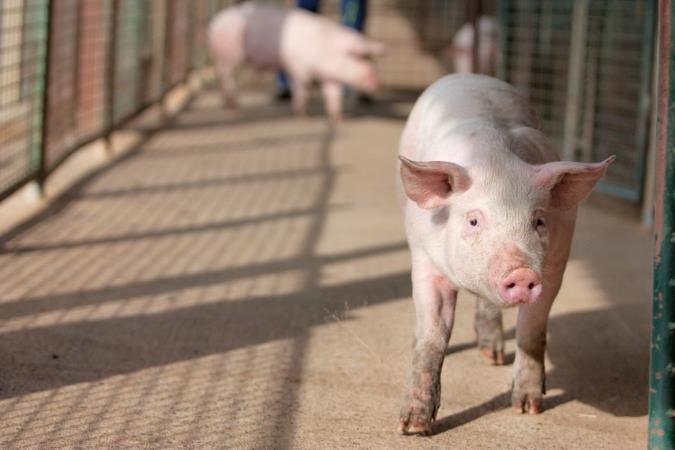 When veterinarians report and investigate significant animal disease events they are playing a critical role in protecting the health of people, livestock, companion animals and wildlife.This booklet aims to help you conduct a Significant Disease Investigation involving pigs, and provides information about reporting notifiable diseases, as prescribed under the Victorian Livestock Disease Control Act 1994.Companion editions to this guide have been produced for horse, cattle and sheep diseases. You can obtain copies by contacting cvo.victoria@agriculture.vic.gov.auDisclaimerThis publication may be of assistance to you but the State of Victoria and its employees do not guarantee that thepublication is without flaw of any kind or is wholly appropriate for your particular purposes and therefore disclaims allliability for any error, loss or other consequence which may arise from you relying on any information in this publication. This guide was produced with the assistance of the Faculty of Veterinary and Agricultural Sciences, University of Melbourne, the Department of Agriculture, Fisheries and Forestry, the Government of Western Australia, the Northern Territory Government and the Queensland Government. Thanks to Agriculture Victoria staff who also provided pictures.The Victorian Significant Disease Investigation programThe Victorian Significant Disease Investigation (SDI) program aims to boost Victoria’s capacity for the early detection of significant diseases in livestock (including horses, pigs and poultry) and wildlife by increasing the participation of veterinarians and subsidising the cost of investigating significant or unusual disease incidents.Subsidies are available for initial field investigations, including clinical examination and necropsy, laboratory testing and follow-up investigations.  Subsidy details can be found on the Agriculture Victoria Significant Disease Investigations website page agriculture.vic.gov.au/SDITo be considered a significant disease, one or more of the following criteria must be met:an unusual or atypical manifestation of disease, including high morbidity, mortality and/or rate of spread,an initial investigation fails to establish a diagnosis, including when veterinary treatment does not produce an expected response, or findings suggesting a possible effect on trade, public health, biodiversity or the viability of the farm, industry or region, excluding events where there is a genuine suspicion of an emergency animal disease.If you wish to access this program, you must contact your local Agriculture Victoria veterinarian for approval prior to submitting samples.Where there is a genuine suspicion of an exotic or emergency animal disease, Agriculture Victoria will lead and cover the cost of the disease investigation.If you suspect an exotic or emergency animal disease, call the EAD Hotline 1800 675 888.Report suspicion (or confirmation) of notifiable diseasesUnder the Victorian Livestock Disease Control Act 1994, a person knowing or having reason to suspect that a notifiable disease is present in livestock (or livestock products) that are either:owned by that person or in the possession, control or charge of that person; oron land owned and occupied by that person; ordealt with by that person as a veterinary practitioner, an inspector under the Meat Industry Act 1993 or the Export Control Act 1982, operator of a meat processing facility licensed under the Meat Industry Act 1993 where a quality assurance program is in force;dealt with by the owner or person in charge of premises registered as a veterinary diagnostic laboratory, knacker, stock agent or other person dealing with livestock, livestock products or hives by way of a profession, trade or business; must report the disease or the suspicion of disease.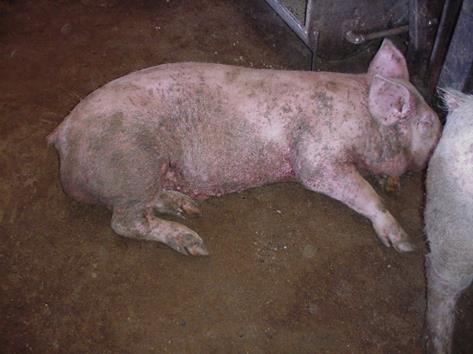 Table 1. Endemic diseases of pigs that are notifiable in Victoria A full list of notifiable diseases, including exotic diseases, can be found on the Agriculture Victoria website, agriculture.vic.gov.au or see the “Notify Now” smartphone app to access the current list of notifiable diseases on your phone. Download the app for free from the AppStore or Google play; just search on “notify now’ and ‘Victoria’. Notification can be made by contacting your local Agriculture Victoria Animal Health and Welfare staff, or using the “Notify Now” smartphone app, or calling the all-hours Emergency Animal Disease Hotline on 1800 675 888. A disease notification form can also be downloaded from the Agriculture Victoria website. Details of where to forward the report are provided on the form.Practice Good Biosecurity in Consultation with the Farm Vehicles, clothing, footwear and equipment can all spread disease between properties Prior to visiting, contact the manager to ascertain the farm biosecurity protocols, i.e. mandated time away from pigs prior to entry, where established clean/dirty demarcation lines are, arrangements for showering on, parking, boots, clothes and entry of equipment.  Always carry detergents/disinfectants, including wipes, disposable overalls, disposable cover boots and rubbish bags in your vehicle. You may need gear for restraint and euthanasia. Plan to leave your vehicle outside the property clean/dirty line. Put on cover boots to walk to and from your car to the property entry point. Do not enter unescorted or without authorisation.  Put on your clean overalls/boots before entry unless required to change into farm clothes/boots.Establish or confirm the clean and dirty zones at the entrance to the property. Equipment, clothing and footwear that have been in contact with the dirty zone, must be cleaned, discarded or placed in bags when exiting the dirty zone. Wear disposable gloves to collect samples and use other personal protection equipment (PPE)if zoonotic diseases are suspected. If using your own postmortem gear, do not take it into sheds. Instead move carcases to a clean area away from the sheds to undertake the examinations. Make sure you have a bucket of soapy water and appropriate disinfectant to clean your equipment before leaving the farm. 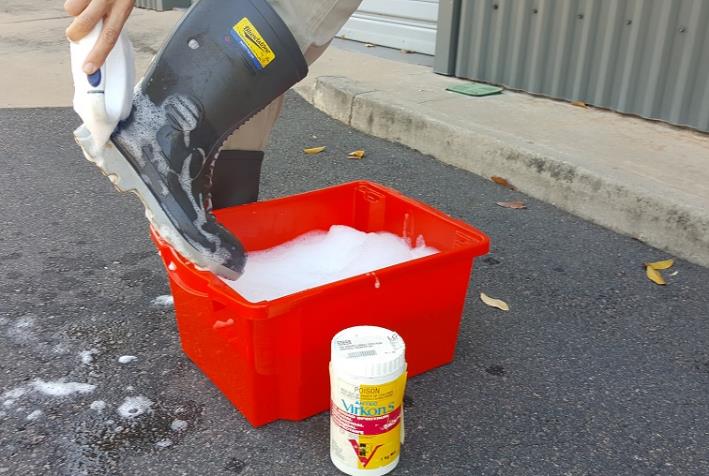 If you suspect an emergency animal disease, call the hotline immediately, 1800 675 888, before leaving the property. Pig Diseases While many farms are “farrow-to-finish” and hold breeders, lactating sows and suckers, weaners, growers and finishers (usually in separate facilities reflecting their differing housing needs) larger farms and contractors more commonly hold one age group of pigs i.e. they are grow-out only or a weaner site or a breeder site. This will have an impact on the diseases seen on these farms and their presentations. Diseases like influenza A may affect all age groups on farm, but with most diseases clinical signs are limited to, or are predominantly seen in one production group e.g. coccidiosis is usually only seen in suckers.Always consider potential zoonotic diseases It is important to remember that some diseases have the potential to infect humans as well as animals. Some of these diseases cause significant clinical disease in pigs (e.g. erysipelas, Nipah virus infection) while others often cause mild or no disease (e.g. leptospirosis, hepatitis E, Balantidium coli, trichinellosis, porcine cysticercosis caused by Taenia solium, and hydatid cyst disease caused by Echinococcus spp). Even without clinical signs these diseases may still present a zoonotic risk. Pigs are susceptible to both rabies and anthrax however both are rare even in endemic areas due to the lack of exposure. Influenza A is considered a reverse zoonosis with the virus being transmitted from pigs to people and also from people to pigs. Always assume that a zoonotic disease may be present, and ensure good hygiene and safety practices Ensure all people in contact with the animals also take appropriate safety precautionsDo not conduct a necropsy if anthrax is suspected. Perform an in-field anthrax ICT test if there is any suspicion of anthraxTake care not to ingest food or water potentially contaminated with faecal material or other secretionsAvoid splashing or inhaling body fluidsPay particular attention to your own skin wounds (i.e. cover the wound to prevent infection)Consider vaccination against diseases such as seasonal influenza, Q fever and Japanese encephalitis. If you are unsure about a safety procedure, do not proceed until you have sought advice. (No query is foolish if it protects your own health)Seek medical advice if you are concerned about exposure to a zoonotic agentApply effective mosquito repellants to all exposed skin to avoid mosquito bites and reduce the risk of acquiring an arboviral disease (such as Japanese encephalitis).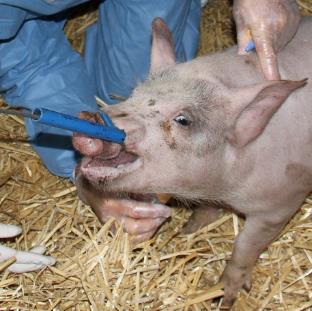 What should be collected in the fieldTo complete the Record of Disease Event form (RODE) and laboratory submission form you will need to gather these details:• Species. Is more than one species affected?• Number of deaths, number sick, number at risk, number examined.• Age, condition score, sex.• History and predisposing factorsWhen did the outbreak begin? What is the recovery time?What vaccinations and treatments have the animals had?Recent livestock introductions? Consider possible sources of introduction/spread. Live pigs, semen, visitors, staff, contractors and vehicles, feed, and changes in water source or quality. Weed species may be important in free range systems.Clinical history and signs.Primary syndrome.Lesions and necropsy findings. Owner and property details including the Property Identification Code. SamplesFrom affected animals.•       Perform a necropsy.Check the sample collection guide.Describe lesions and take measurements.Be aware of zoonoses – collect samples carefully and wear appropriate PPE.Photographs and videosSick and dead animalsLesions / pathologyTimelineSequence dates of disease cases and note clustersFind the first case – what happened before it?Note other events that happened on the property within the timeline.What’s different when cases don’t occur?Details of the location Physical factors.Shed, affected pens or areas of sheds Photos of layout.Spatial map of where cases occurred.   Forms can be downloaded from www.agriculture.vic.gov.au/SDI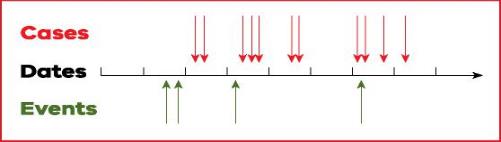 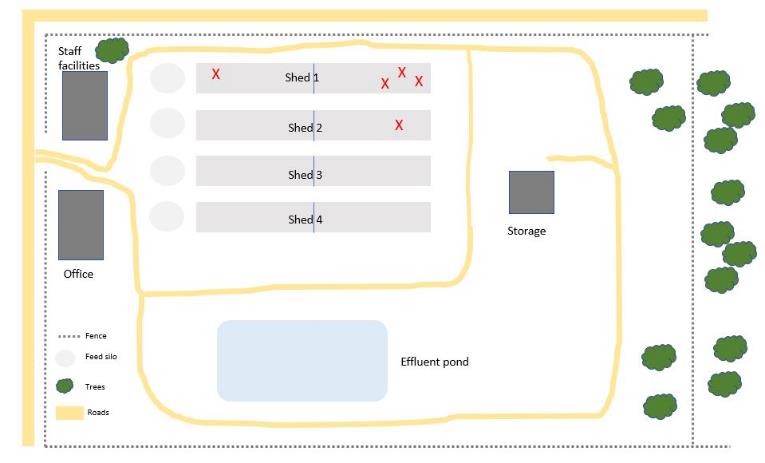 Syndromes and age groups of pigs most commonly affected.In progeny pigs, that is young pigs other than selected breeders, diseases that do not result in the short term in mortality, are likely to produce unthrifty animals. Ill-thrift is also associated with poor environmental conditions such as an inappropriate temperature range or drafts, particularly in suckers and weaners. In these situations, disease agents might be secondary. Clinical disease in pigs has been associated with a large number of dietary deficiencies and toxicities as well as environmental contaminant toxicities and weed intoxications. These are rarely seen in pigs on commercial diets but should be considered with home mixers with inadequate on-farm storage or poor dietary formulation. They are not listed here.In Table 2, Zoonotic diseases have an “N” in brackets and notifiable diseases in Victoria are in Bold. S= sucker pig; 0 to 4 weeks of age, 1-9kg average weightW= weaner pig; 4 to 9 weeks of age, 10-30kg average weightG= grower pig; 10 to 16 weeks of age, 30 to 65kg average weightF= finisher pig; 17-25 weeks of age, 70 to 100kg average weight B= Breeder; Adult pigs  Table 2.  Syndromes and disease of pigsAlways consider potential exotic diseases and know which diseases are notifiable A full list of notifiable diseases, including exotic diseases, can be found on the Agriculture Victoria website, agriculture.vic.gov.au or see the Notify Now smartphone app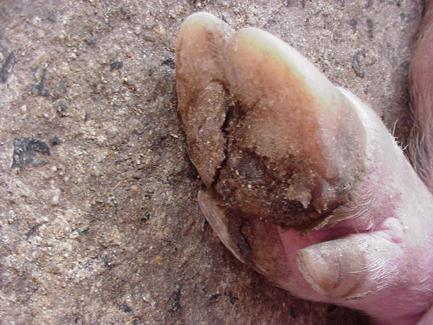 Table 3. Differential diagnosis for syndromes seen in pigsCorrect collection and handling of blood samples is essential for achieving an accurate diagnosisRoutinely collect the full range of recommended samplesBlood sample collectionAlways ensure the correct tube is used for the required tests.Fill blood tubes, if possible.Do not allow sample tubes to become too hot (store blood samples at 4oC).To avoid haemolysis:remove the needle before transferring blood from a syringe to a collection tubeensure samples that are required to clot remain upright always mix anticoagulant tubes gentlydon’t allow blood samples tubes to cool too quickly.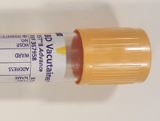 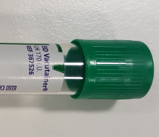 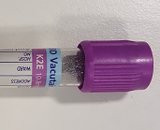 Tissue sample collectionEnsure samples are representative of lesionsSample the interface with normal tissue.Sample areas of different colour or consistency.Consider multiple sections for large lesions.Collect fresh and fixed tissue samplesFixed tissueUse 10 times the volume of 10% buffered formalin as tissue.Allow at least 24 hours for tissues to fix.Fixed tissues can be drained before transportation; seal the contain well and add a few mL of formalin to ensure the tissue remains moist.Fresh tissuePlace fresh tissues in individual sterile containers and cool in an esky or refrigerator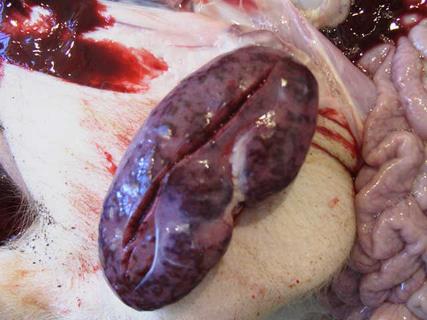 Contact the AgriBio duty pathologist on 03 9032 7515 during business hours for specific sample collection advice.Tissue sample collectionTable 4 Sample collection Guide* Please note: Do no pool fresh tissue samples if bacteriology is required.Handling samples in the fieldEnsure samples are taken prior to giving treatments (where possible)Ensure enough samples are collected to represent the whole herdCollect fresh and fixed samples first, then gut samplesLabel samples as soon as you take themEnsure labelling is clear and indelible. Record PIC, animal identification,date and vet on label.Clean any surface contamination from tubes and containersPlace tubes/vials into zip-lock bags to keep them clean and contained togetherKeep fresh samples cool while in the field with ice bricksDon’t leave samples standing in the sun while workingUse an esky and ice bricks to store samples during transit. 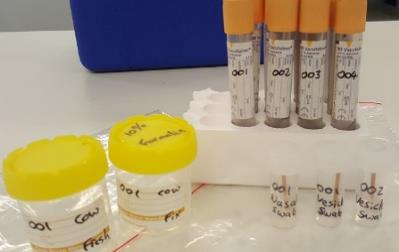 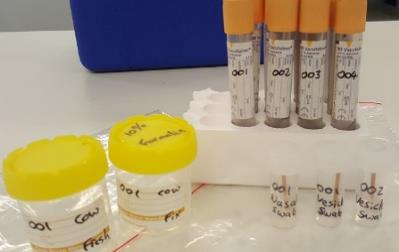 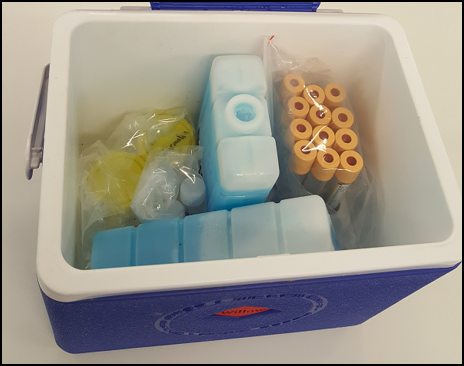 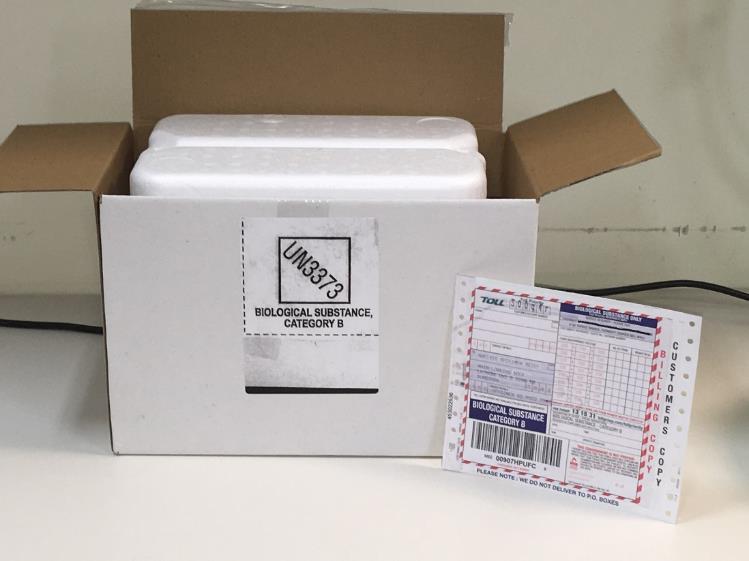 Packaging samples for transportRefrigerate samples as soon as you return from the propertyDo NOT freeze samplesList all samples taken on the submission formSamples must be sent to the state veterinary diagnostic laboratory for your location as soon as practicalTriple PackagePrimary receptacle (eg blood tube, tissue pot)Must be leak proofMust not be overfilledSecondary receptacle (eg esky or plastic container)Must be sealedMust not contain paperwork, sharps/waste productsShould contain absorbent material in case of leakage of primary receptacleMay contain frozen blocksLab submission form should be placed in a ziplock bag and taped to the OUTSIDE of the esky/containerOuter shipping containerMust be rigid (eg cardboard box)Should be oversized, with packaging material used as requiredConsignment note should be placed on top of sealed package Submitting samples and reportsVeterinary Diagnostic ServicesAgri-Bio specimen receptionMain Loading Dock5 Ring RdLatrobe UniversityBundoora 3083Phone: (03) 9032 7515Fax: (03) 9032 7604Email: vet.diagnostic@agriculture.vic.gov.auFurther informationFor further information contact your local Agriculture Victoria veterinarian or refer to the Agriculture Victoria website agriculture.vic.gov.au During business hours contact 136 186 and ask to speak to your local Agriculture Veterinarian to report a significant disease investigation or a suspect emergency animal disease. And remember, if you suspect an emergency disease, please call the Emergency Animal Disease Hotline 1800 675 888, immediately.Report immediatelyReport within 12 hoursReport within 7 daysAnthraxSwine brucellosis (Brucella suis)SalmonellosisJapanese encephalitisVerocytotoxigenic E.LeptospirosisAvian tuberculosis (Mycobacterium avium)Affected systemAffected systemCauseAge GroupsAge GroupsMost likely age affected (weeks)Most likely age affected (weeks)Signs in order of significanceSigns in order of significanceAnaemiaAnaemiaIron DeficiencyS,WS,W2- 62- 6Slow growth, subcutaneous oedema, coughingSlow growth, subcutaneous oedema, coughingGastric ulcerW,G,F,BW,G,F,B9-209-20Dark scour, sudden deathDark scour, sudden deathLawsonia intracellularisG,F,BG,F,B8-218-21Dark scour, sudden death, illthriftDark scour, sudden death, illthriftMycoplasma suisF,BF,B20-Adult20-AdultAnaemia in stressed pigs, eg sows at farrowingAnaemia in stressed pigs, eg sows at farrowingGastrointestinalGastrointestinalEnterotoxigenic E coliSS11Watery scour, dehydrationWatery scour, dehydrationClostridium perfringensSS11Haemarrhagic scour, sudden death Haemarrhagic scour, sudden death Clostridium difficile (N)SS1-21-2Yellow/brown scour, sudden deathYellow/brown scour, sudden deathRotavirusSS1-21-2Watery scourWatery scourTransmissible gastroenteritisS, W, G, F, BS, W, G, F, B1-Adult 1-Adult Vomiting & profuse scour, high mortalityVomiting & profuse scour, high mortalityPorcine epidemic diarrhoeaS, W, G, F, BS, W, G, F, B1-Adult 1-Adult Vomiting & profuse scour, high mortalityVomiting & profuse scour, high mortalityAfrican swine feverS, W, G, F, BS, W, G, F, B1-Adult 1-Adult Fever, lethargy, haemorrhage, scour, vomiting, abortions, coughingFever, lethargy, haemorrhage, scour, vomiting, abortions, coughingClassical swine feverS, W, G, F, BS, W, G, F, B1-Adult 1-Adult Fever, lethargy, haemorrhage, scour, vomiting, abortions, coughingFever, lethargy, haemorrhage, scour, vomiting, abortions, coughingAujeszky’s diseaseS, W, G, F, BS, W, G, F, B1-Adult 1-Adult Fever, incoordination, vomiting, coughingFever, incoordination, vomiting, coughingHaemagglutinating encephalomyelitis virus (HEV)S, WS, W1-21-2Retching, vomiting, dehydrationRetching, vomiting, dehydrationCoccidiosisSS2-42-4Pasty yellow scour, low impactPasty yellow scour, low impactEnterotoxigenic E coliEnterotoxaemic E coliS, WS, W2-82-8Watery scour, dehydrationSudden death, oedemaWatery scour, dehydrationSudden death, oedemaRound worms, whipwormsW,G,FW,G,F4-Adult4-AdultMild scour, maybe bloody with whipworm, coughing with ascarisMild scour, maybe bloody with whipworm, coughing with ascarisPorcine Circovirus 2W,G,FW,G,F8-208-20Weight loss, scouring, coughing, skin lesions with PDNSWeight loss, scouring, coughing, skin lesions with PDNSSalmonellosisW,G,FW,G,F6-186-18Watery scour, fast spreadingWatery scour, fast spreadingLawsonia intracellularisW,G,FW,G,F8-Adult8-AdultWatery or tarry scour, ill thriftWatery or tarry scour, ill thriftBrachyspira hyodysenteriaeW,G,FW,G,F8-168-16Mucoid scour with blood flecksMucoid scour with blood flecksAnthrax (rare in pigs) (N)S, W, G, F, BS, W, G, F, B1-Adult 1-Adult Cervical form – oedema, lethargy, inappetence, fever, vomiting, and scours or septicaemic form - lethargy, tremors, pyrexia and sudden deathCervical form – oedema, lethargy, inappetence, fever, vomiting, and scours or septicaemic form - lethargy, tremors, pyrexia and sudden deathFaecal scald (antibacterial break-down)G,FG,F11-1811-18Scour, perineal erythema of varying severityScour, perineal erythema of varying severityAffected systemCauseCauseCauseAge GroupsAge GroupsMost likely age affected (weeks)Most likely age affected (weeks)Signs in order of significanceRespiratoryMycoplasma hyorhinisMycoplasma hyorhinisMycoplasma hyorhinisW,GW,G3-103-10Sneezing, polyserositis, arthritis, fever, conjunctivitisPorcine reproductive and respiratory syndromePorcine reproductive and respiratory syndromePorcine reproductive and respiratory syndromeS, W, G, F, BS, W, G, F, B1-Adult 1-Adult Dyspnea, abortions, high preweaning mortality, anorexia, emaciation Mycoplasma hyopneumoniaeMycoplasma hyopneumoniaeMycoplasma hyopneumoniaeW,G,FW,G,F8-208-20Coughing, dyspneaActinobacillus pleuropneumoniaeActinobacillus pleuropneumoniaeActinobacillus pleuropneumoniaeW,G,FW,G,F8-208-20Coughing, dyspnea, sudden death, epistaxsisInfluenza A virus (N)Influenza A virus (N)Influenza A virus (N)S, W, G, F, BS, W, G, F, B1-Adult 1-Adult Dyspnea, abortions, high preweaning mortality, emaciation Pasteurella multocidaPasteurella multocidaPasteurella multocidaW,G,FW,G,F8-208-20Coughing, dyspnea, sudden deathGlasserella (Haemophilus) parasuisGlasserella (Haemophilus) parasuisGlasserella (Haemophilus) parasuisW,GW,G4-84-8Coughing, polyserositis, lameness, sudden death, fever, cns signsNipah virus infection (N)Nipah virus infection (N)Nipah virus infection (N)Severe coughing,  Glaesserella australisGlaesserella australisGlaesserella australisG,FG,F12-2012-20Mild coughing, lesions may be confused with APPActinobacillus suisActinobacillus suisActinobacillus suisW,G,F,BW,G,F,B1 - Adult1 - AdultCough, fever, sudden death, lesions may be confused with APPLamenessFoot and mouth disease and other vesicular diseases Foot and mouth disease and other vesicular diseases Foot and mouth disease and other vesicular diseases S, W, G, F, BS, W, G, F, B1-Adult 1-Adult Fever, acute lameness, vesicles, inappetence, abortionsStreptococcus suis (N)Streptococcus suis (N)Streptococcus suis (N)S,WS,W2-102-10Arthritis, meningitis, serositis, pneumoniaMycoplasma hyosynoviaeMycoplasma hyosynoviaeMycoplasma hyosynoviaeW,GW,G8-188-18Acute painful lameness, reluctance to moveErysipelothrix rhusiopathiae (N)Erysipelothrix rhusiopathiae (N)Erysipelothrix rhusiopathiae (N)G,F,BG,F,B12-Adult12-AdultFever, arthritis, severe lameness, skin lesions, sudden death, inappetence, abortions Glasserella (Haemophilus) parasuisGlasserella (Haemophilus) parasuisGlasserella (Haemophilus) parasuisW,GW,G4-84-8Coughing, polyserositis, lameness, sudden death, fever, cns signsSudden DeathMulberry Heart DiseaseMulberry Heart DiseaseMulberry Heart DiseaseS,WS,W2-62-6Sudden deathEnterotoxaemic E. coliEnterotoxaemic E. coliEnterotoxaemic E. coliWW4-64-6Subcutaneous oedemaEnceplalomyocarditis virusEnceplalomyocarditis virusEnceplalomyocarditis virusS, BS, B1-3 Adult1-3 AdultSudden death in young pigs, reproductive failure in sowsAujeszky’s diseaseAujeszky’s diseaseAujeszky’s diseaseS, W, G, F, BS, W, G, F, B1-Adult 1-Adult Severe CNS signs, sudden death in younger animalsCystitis-pyelonephritis Actinobaculum suisCystitis-pyelonephritis Actinobaculum suisCystitis-pyelonephritis Actinobaculum suisBBAdultAdultMay see signs of fever, cystitis Actinobacillus pleuropneumoniaeActinobacillus pleuropneumoniaeActinobacillus pleuropneumoniaeW,G,FW,G,F8-208-20Coughing, dyspnea, sudden death, epistaxsisPasteurella multocidaPasteurella multocidaPasteurella multocidaW,G,FW,G,F8-208-20Coughing, dyspnea, sudden deathNipah virus infection (N)Nipah virus infection (N)Nipah virus infection (N)S, W, G, F, BS, W, G, F, B1-Adult1-AdultSudden death in adults, respiratory & CNS in younger pigsAfrican swine feverAfrican swine feverAfrican swine feverS, W, G, F, BS, W, G, F, B1-Adult 1-Adult Fever, lethargy, haemorrhage, scour, vomiting, abortions, coughingClassical swine feverClassical swine feverClassical swine feverS, W, G, F, BS, W, G, F, B1-Adult 1-Adult Fever, lethargy, haemorrhage, scour, vomiting, abortions, coughingNeurological conditions HypoglycaemiaHypoglycaemiaHypoglycaemiaSS11Vocalization, tremor proceeding to mental dullness, hypothermia Atypical porcine pestivirusAtypical porcine pestivirusAtypical porcine pestivirusSS11Neonatal tremblingStreptococcus suis, (N)Streptococcus suis, (N)Streptococcus suis, (N)S, WS, W3-103-10Fever, lameness, polyarthritis, septicaemia, paddling, opisthotonusGlasser’s disease (Glasserella (Haemophilus) parasuis)Glasser’s disease (Glasserella (Haemophilus) parasuis)Glasser’s disease (Glasserella (Haemophilus) parasuis)S, WS, W3-103-10Peracute to fever, coughing, swollen joints, paddling and trembling.Salt poisoning Salt poisoning Salt poisoning W,G,F,BW,G,F,B4-Adult4-AdultAssociated with lack of water over 18+ hours, not dietary, Aujeszky’s diseaseAujeszky’s diseaseAujeszky’s diseaseS, W, G, F, BS, W, G, F, BAdult Adult Severe CNS signs, sudden death, reproductive failureTeschen diseaseTeschen diseaseTeschen diseaseW,G,FW,G,F6-206-20Fever, listlessness and hindlimb ataxia, proceeding to deathPorcine sapelovirusPorcine sapelovirusPorcine sapelovirusW,G,FW,G,F6-206-20Fever, listlessness and forelimb ataxia, proceeding to deathRabies (rare in pigs) (N)Rabies (rare in pigs) (N)Rabies (rare in pigs) (N)S, W, G, F, BS, W, G, F, B1-Adult 1-Adult Severe CNS signs, sudden death, reproductive failureTetanus (rare in modern pig production)Tetanus (rare in modern pig production)Tetanus (rare in modern pig production)S, W, G, F, BS, W, G, F, B1-51-5Recent wound, spasms, stiffened gait progressing to opisthotonusReproductiveBrucella suis (N)Brucella suis (N)Brucella suis (N)BBAdultAdultHerd may be clinically normal, reduced reproductive performance in sows, orchitisLeptospirosis (pomona) (N)Leptospirosis (pomona) (N)Leptospirosis (pomona) (N)BBAdultAdultLate abortionsAujeszky’s diseaseAujeszky’s diseaseAujeszky’s diseaseBB1-Adult 1-Adult Reproductive failure depending on the stage of gestation, very high mortality in young pigsJapanese encephalitis (N)Japanese encephalitis (N)Japanese encephalitis (N)BBAdultAdultMummified piglets, weak born pigs and stillbirths. Boars may show fever, swollen testicles, epididymitis and poor semen quality.Porcine reproductive and respiratory syndromePorcine reproductive and respiratory syndromePorcine reproductive and respiratory syndromeS, W, G, F, BS, W, G, F, B1-Adult 1-Adult Reproductive failure depending on the stage of gestation, very high mortality in young pigsPorcine circovirus type 2 and 3Porcine circovirus type 2 and 3Porcine circovirus type 2 and 3BBAdultAdultLate term abortions, stillbirths, mummification low farrowing ratesPorcine parvovirusPorcine parvovirusPorcine parvovirusBBAdultAdultMummified pigletsToxoplasma gondiiToxoplasma gondiiToxoplasma gondiiBBStillbirths, prolonged gestation. abortion rareOral lesionsFoot and mouth diseaseFoot and mouth diseaseFoot and mouth diseaseAllAllAllAllFever, vesicles, inappetence, lamenessSwine vesicular diseaseSwine vesicular diseaseSwine vesicular diseaseAllAllAllAllFever, vesicles extending to legsVesicular exanthemaVesicular exanthemaVesicular exanthemaAllAllAllAllFever, anorexia, foot lesions, variable lamenessVesicular stomatitisVesicular stomatitisVesicular stomatitisAllAllAllAllFever, vesicles on snout, Seneca Valley virusSeneca Valley virusSeneca Valley virusAllAllAllAllFever, vesicles, lethargy and lamenessPhototoxic dermatitisPhototoxic dermatitisPhototoxic dermatitisAllAllAllAllLesions on the skin of the nose, erythema on nose and ears. Notably celery and parsley topsSkinGreasy pig disease (Staphylococcus hyicus)Greasy pig disease (Staphylococcus hyicus)Greasy pig disease (Staphylococcus hyicus)W,GW,G2-72-7Erythematous, moist, scalded appearance leading to a thick brown crust, anorexia and deathMange (Sarcoptes scabei)Mange (Sarcoptes scabei)Mange (Sarcoptes scabei)G,F, BG,F, B12-Adult12-AdultDiffuse, proliferative, pruritic, scaly build up in ears in adultsRingwormRingwormRingwormF, BF, BAdults mainlyAdults mainlyCircular red to brown roughened skin, can be very large with dry crusts at the peripheryPorcine dermatitis and nephropathy syndrome (PCV2 associated disease)Porcine dermatitis and nephropathy syndrome (PCV2 associated disease)Porcine dermatitis and nephropathy syndrome (PCV2 associated disease)G,G,10-1710-17Multifocal red raised macules and heamorrhagic papules on face, ears, lower limbs and hindquarters.Erysipelas (Erysipelothrix rhusiopathiae) (N)Erysipelas (Erysipelothrix rhusiopathiae) (N)Erysipelas (Erysipelothrix rhusiopathiae) (N)G,F,BG,F,B12-Adult12-AdultFever, arthritis, severe lameness, skin lesions, sudden death, inappetence, abortions SyndromeExotic DiseaseEndemic DiseaseSudden DeathAujeszky’s diseaseMulberry Heart DiseaseAfrican swine feverEnterotoxaemic E coliClassical swine feverEnceplalomyocarditis virusTransmissible gastroenteritisErysipelas Erysipelothrix rhusiopathiaePorcine epidemic diarrhoeaPasteurella multocidaGlasser’s Disease Glasserella (Haemophilus) parasuisGastric ulcerhaemorrhagic enteropathy Lawsonia intracellularis Enterotoxigenic E coliClostridium perfringensClostridium difficileHeat StrokeTorsions – splenic, liver, gastricCystitis-pyelonephritis Actinobaculum suisAnthraxActinobacillus pleuropneumoniaeActinobacillus suisRespiratory signsPorcine reproductive and respiratory syndromeMycoplasma hyorhinisAfrican swine feverEnzootic pneumonia Mycoplasma hyopneumoniaeClassical swine feverPleuropneumonia Actinobacillus pleuropneumoniaeNipah virus infectionAscarid migrationPorcine respiratory coronavirusInfluenza A virusBlue eye paramyxovirusPasteurella multocidaAdenovirusGlasser’s Disease Glasserella (Haemophilus) parasuisAujeszky’s diseaseToxoplasmosisPorcine circovirus type 2Atrophic RhinitisBordertellosisToxoplasmosisMethane toxicityCarbon monoxide toxicityKlebsiella septicaemia and pneumoniaLung wormVesicular DiseasesFoot and mouth diseasePhototoxic dermatitisSwine vesicular diseaseVesicular exanthemaVesicular stomatitisSeneca Valley virus Reproductive Aujeszky’s diseaseBrucella suisAfrican swine feverInfluenza A virusClassical swine feverLeptospirosis (Pomona)Porcine reproductive and respiratory syndrome Porcine parvovirusBlue eye paramyxovirusEnceplalomyocarditis virusSeneca Valley virus Erysipelas Erysipelothrix rhusiopathiaeMenangle virusPorcine circovirus type 3 Bungowannah virusGetah virusPorcine circovirus type 2Mycoplasma suisZearalenoneJapanese encephalitisCongenital TremorClassical swine feverAtypical porcine pestivirusTrichlorfon toxicityGenetic syndromes in Landrace, SaddlebacksJapanese encephalitisNeurologicalAujeszky’s diseaseHypoglycaemiaTeschen disease (Porcine enterovirus encephalomyelitis)Brain or spinal cord injuriesPorcine sapelovirusSalt poisoningPorcine reproductive and respiratory syndromeTetanusBotulinism (rare)Nipah virus infectionGlasser’s Disease Glasserella (Haemophilus) parasuisBlue eye paramyxovirusStreptococcus suisPorcine reproductive and respiratory syndromeE.coliRabies (rare in pigs)Toxoplasma gondiiEnceplalomyocarditis virusMiddle ear infectionsVarious toxicitiesGastrointestinalTransmissible gastroenteritisHaemagglutinating encephalomyelitis virus (HEV)Porcine epidemic diarrhoeaEnterotoxigenic E coliAfrican swine feverClostridium perfringensClassical swine feverClostridium difficileAujeszky’s diseaseRotavirusPorcine delta coronavirusLawsonia intracellularisSwine dysentery - Brachyspira hyodysenteriaeVarious Brachyspira speciesGastric ulcerVomitoxinSalmonellosisAscaris suumTrichuris suisCoccidiosisPorcine circovirus type 2Water qualityRectal stricturesHair balls and foreign bodiesTube typeDescriptionTestsSerum separation and clot activatorAllows the clot to form so serum can be analysed.Gold and red topsSerology, Antibody and antigen tests, Clinical biochemistryEDTAContains anticoagulantPurple topsHaematology, Virus isolation, Polymerase chain reaction (PCR)Lithium heparinContains anticoagulantGreen topsClinical biochemistryNeurologicalBrain & spinal cord – tissues, surface swabs for bacteriology and viral testing, also liver, kidney heart and skeletal muscleOral lesionsVesicular fluid, epithelium from lesions, oral, tonsillar swabs in viral transport medium, also spleen, lymph nodes liver, lung, GITReproductiveAborted fetuses, stillborn piglets, mummies whole. Pericardial and intrathoracic fluid from foetus. Blood samples from sows. Also collect EDTA and clotted blood for PCR and serology.Abortions: - Placenta:fresh and fixed, Foetuses:sample 1-3 aborted/stillbirths, preferably not mummified. Fresh: lung, heart, kidney or peritoneal fluid. Fixed (non mummified): lung, heart, liver, kidney, brain.RespiratoryTarget samples to affected organs ie positive swabs from the upper respiratory tract are not always reliable indicators of lung disease. Nasal swabs for influenza, sera and lung for PCV and PRRS, lung for mycoplasma, Pasteurella, streps, E coli, Glasser’s and pleuropneumonia.GastrointestinalFaecal samples for Brachspira spp, Clostridium, Salmonella spp and E coli, faeces and/or gut for rotavirus and coronaviruses and Lawsonia sp. SkinSkin lesion, scrapingsSudden deathBlood, brain, liver, kidney, heart, spleen, skeletal, muscle, lymph nodes, spleen and lesionsOrganSample size Don’t forgetGastrointestinal tractFresh: 10cm SI segment, colon contents (2-5ml).Fixed: Stomach, duodenum, jejunum, ileum, caecum, colonKidneyFresh: halfFixed: 5 cm slice through centreCortex, medulla, pelvis and stonesLungFresh: 4-5cm pieces (should fit into yellow top container). Fixed: 2x2x1 cm, 3 pieces3 pieces with different gross appearanceLymph NodesFresh: WholeFixed: 1cm thicknessLabel container to identify the lymph nodesSpleenFresh: 5 cm pieceFixed: 1 cm thicknessTonsil & BrainFresh: halfFixed: halfPlacentaFresh: 2x2cmFixed: 2x2cm